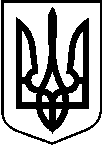 У К Р А Ї Н АТростянецька міська рада___ сесія 8 скликання Р І Ш Е Н Н Я				ПРОЄКТвід ______2024 рокум. Тростянець			           № ____Про затвердження технічної документації із землеустрою щодо встановлення меж земельної ділянки в натурі (на місцевості) для будівництва і обслуговування житлового будинку, господарських будівель і споруд (присадибна ділянка), кадастровий номер 5925084600:01:001:0489, площею 0,0800 га, та  для ведення особистого селянського господарства, кадастровий номер 5925084600:01:001:0492, площею 0,5000 га,  гр. Слівкіну Віктору Васильовичу, вул. Пушкіна, 11, с. Люджа, Тростянецької міської ради Охтирського району Сумської області	Розглянувши заяву гр. Слівкіна Віктора Васильовича,  вхід. № ЦНАП – 506  від 04.04.2024, про  затвердження технічної документації із землеустрою щодо встановлення меж земельної ділянки в натурі (на місцевості) для будівництва і обслуговування житлового будинку, господарських будівель і споруд (присадибна ділянка), кадастровий номер 5925084600:01:001:0489, площею 0,0800 га, та  для ведення особистого селянського господарства, кадастровий номер 5925084600:01:001:0492, площею 0,5000 га,  гр. Слівкіну Віктору Васильовичу, вул. Пушкіна, 11, с. Люджа, Тростянецької міської ради Охтирського району Сумської області, беручи до уваги рішення виконавчого комітету Люджанської сільської ради №34 від 23.09.1993, керуючись ст. 12, 40, 86, 87, 116, 118, 121, 130, 186 Земельного кодексу України, п. 34 ч. 1 ст. 26, ст. 59 Закону України «Про місцеве самоврядування в Україні»,міська рада вирішила: 1. Затвердити технічну документацію із землеустрою щодо встановлення меж земельної ділянки в натурі (на місцевості) для будівництва і обслуговування житлового будинку, господарських будівель і споруд (присадибна ділянка), кадастровий номер 5925084600:01:001:0489, площею 0,0800 га, та  для ведення особистого селянського господарства, кадастровий номер 5925084600:01:001:0492, площею 0,5000 га,  гр. Слівкіну Віктору Васильовичу, вул. Пушкіна, 11, с. Люджа, Тростянецької міської ради Охтирського району Сумської області.2. Рекомендувати гр. Слівкіну Віктору Васильовичу зареєструвати  право власності  на земельні ділянки кадастровий номер 5925084600:01:001:0489, площею 0,0800 га, та  кадастровий номер 5925084600:01:001:0492, площею 0,5000 га, за адресою вул. Пушкіна, 11, с. Люджа, Охтирського району Сумської області, у Державному реєстрі речових прав на нерухоме майно.Міський голова    Юрій БОВА